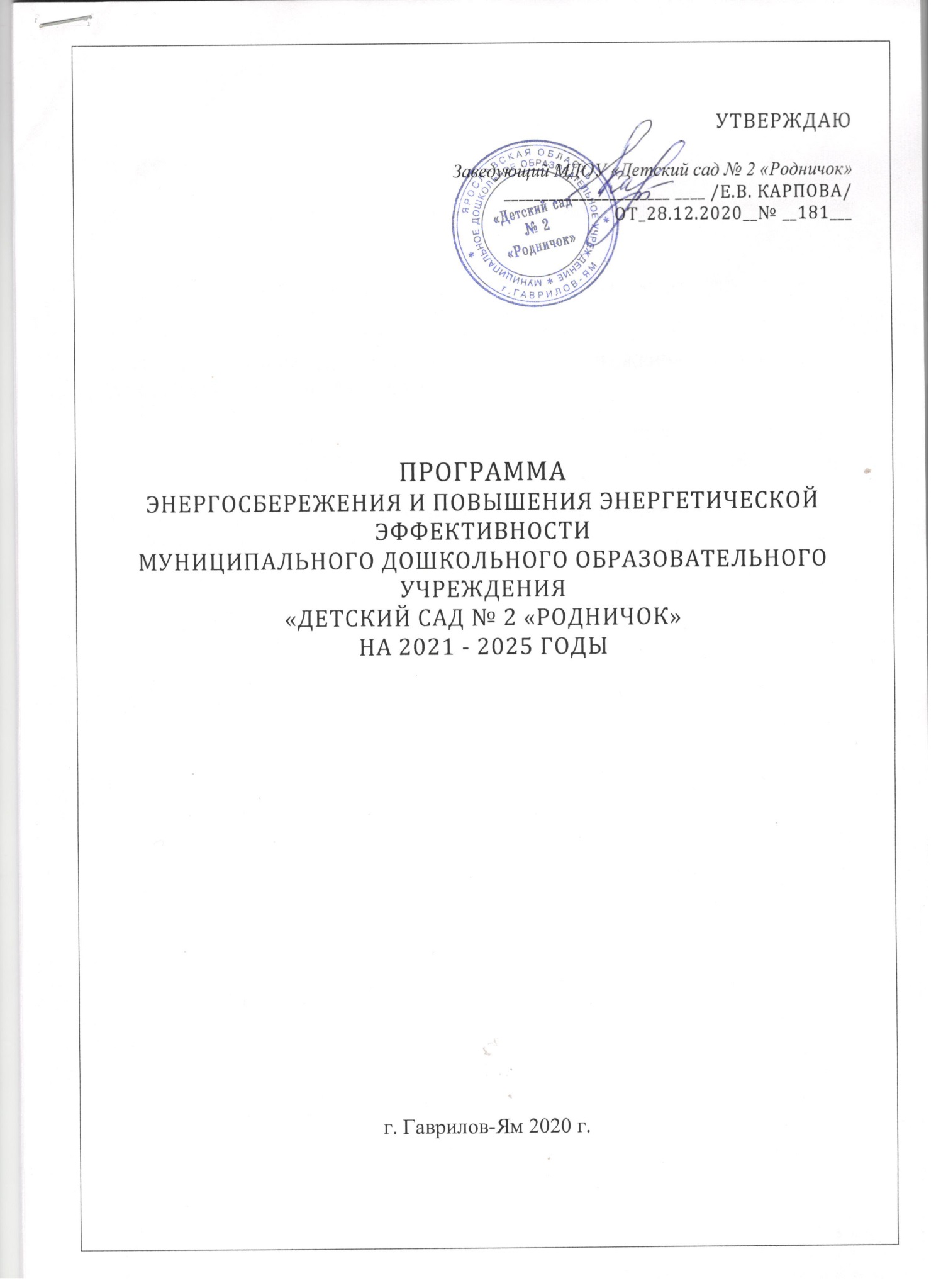 УТВЕРЖдаюЗаведующий МДОУ «Детский сад № 2 «Родничок»______________________ ____ /е.в. кАРПОВА/от_28.12.2020__№ __181___ПРОГРАММА ЭНЕРГОСБЕРЕЖЕНИЯ И ПОВЫШЕНИЯ ЭНЕРГЕТИЧЕСКОЙ ЭФФЕКТИВНОСТИ муниципального дошкольного ОБРАЗОВАТЕЛЬНОГО  учреждения «дЕТСКИЙ САД № 2 «рОДНИЧОК» НА 2021 - 2025 ГОДЫг. Гаврилов-Ям 2020 г.СОДЕРЖАНИЕСОДЕРЖАНИЕ	                                                                                                                           2ПАСПОРТ ПРОГРАММЫ ЭНЕРГОСБЕРЕЖЕНИЯ И ПОВЫШЕНИЯ ЭНЕРГЕТИЧЕСКОЙ ЭФФЕКТИВНОСТИ	                                                                                                                           3СВЕДЕНИЯ О ЦЕЛЕВЫХ ПОКАЗАТЕЛЯХ ПРОГРАММЫ ЭНЕРГОСБЕРЕЖЕНИЯ И ПОВЫШЕНИЯ ЭНЕРГЕТИЧЕСКОЙ ЭФФЕКТИВНОСТИ	                                                    5ПЕРЕЧЕНЬ МЕРОПРИЯТИЙ ПРОГРАММЫ ЭНЕРГОСБЕРЕЖЕНИЯ И ПОВЫШЕНИЯ ЭНЕРГЕТИЧЕСКОЙ ЭФФЕКТИВНОСТИ	                                                                                        7ОТЧЕТ О ДОСТИЖЕНИИ ЗНАЧЕНИЙ ЦЕЛЕВЫХ ПОКАЗАТЕЛЕЙ ПРОГРАММЫ ЭНЕРГОСБЕРЕЖЕНИЯ И ПОВЫШЕНИЯ ЭНЕРГЕТИЧЕСКОЙ ЭФФЕКТИВНОСТИ	                13ОТЧЕТ О РЕАЛИЗАЦИИ МЕРОПРИЯТИЙ ПРОГРАММЫ ЭНЕРГОСБЕРЕЖЕНИЯ И ПОВЫШЕНИЯ ЭНЕРГЕТИЧЕСКОЙ ЭФФЕКТИВНОСТИ	                                                    15ПАСПОРТ ПРОГРАММЫ В ОБЛАСТИ ЭНЕРГОСБЕРЕЖЕНИЯ И ПОВЫШЕНИЯ ЭНЕРГЕТИЧЕСКОЙ ЭФФЕКТИВНОСТИ НА 2021-2025 ГОДЫМУНИЦИПАЛЬНОГО ДОШКОЛЬНОГО ОБРАЗОВАТЕЛЬНОГО УЧРЕЖДЕНИЯ «ДЕТСКИЙ САД № 2 «РОДНИЧОК»СВЕДЕНИЯ О ЦЕЛЕВЫХ ПОКАЗАТЕЛЯХПРОГРАММЫ ЭНЕРГОСБЕРЕЖЕНИЯ И ПОВЫШЕНИЯ ЭНЕРГЕТИЧЕСКОЙ ЭФФЕКТИВНОСТИ МУНИЦИПАЛЬНОГО ДОШКОЛЬНОГО ОБРАЗОВАТЕЛЬНОГО УЧРЕЖДЕНИЯ «ДЕТСКИЙ САД № 2 «РОДНИЧОК»Показатели взяты из приказа управления № 314 от 29.09.2020 «Об утверждении целевых показателей».ПЕРЕЧЕНЬ МЕРОПРИЯТИЙ ПРОГРАММЫ ЭНЕРГОСБЕРЕЖЕНИЯ И ПОВЫШЕНИЯ ЭНЕРГЕТИЧЕСКОЙ ЭФФЕКТИВНОСТИ МУНИЦИПАЛЬНОГО ДОШКОЛЬНОГО ОБРАЗОВАТЕЛЬНОГО УЧРЕЖДЕНИЯ «ДЕТСКИЙ САД № 2 «РОДНИЧОК»ОТЧЕТ О ДОСТИЖЕНИИ ЗНАЧЕНИЙ ЦЕЛЕВЫХ ПОКАЗАТЕЛЕЙ ПРОГРАММЫ ЭНЕРГОСБЕРЕЖЕНИЯ И ПОВЫШЕНИЯ ЭНЕРГЕТИЧЕСКОЙ ЭФФЕКТИВНОСТИ на 1 января 2021 г.Руководитель (уполномоченное лицо) _________________ ________________                                                     (должность)                    (расшифровка)Руководитель технической службы(уполномоченное лицо) _________________ ________________                                                              (должность)                               (расшифровка)Руководитель финансово-экономической службы(уполномоченное лицо) _________________ ________________                                                                   (должность)                            (расшифровка)ОТЧЕТ О ДОСТИЖЕНИИ ЗНАЧЕНИЙ ЦЕЛЕВЫХ ПОКАЗАТЕЛЕЙ ПРОГРАММЫ ЭНЕРГОСБЕРЕЖЕНИЯ И ПОВЫШЕНИЯ ЭНЕРГЕТИЧЕСКОЙ ЭФФЕКТИВНОСТИ на 1 января 2022 г.Руководитель (уполномоченное лицо) _________________ ________________                                                     (должность)                    (расшифровка)Руководитель технической службы(уполномоченное лицо) _________________ ________________                                                              (должность)                               (расшифровка)Руководитель финансово-экономической службы(уполномоченное лицо) _________________ ________________                                                                   (должность)                            (расшифровка)ОТЧЕТ О ДОСТИЖЕНИИ ЗНАЧЕНИЙ ЦЕЛЕВЫХ ПОКАЗАТЕЛЕЙ ПРОГРАММЫ ЭНЕРГОСБЕРЕЖЕНИЯ И ПОВЫШЕНИЯ ЭНЕРГЕТИЧЕСКОЙ ЭФФЕКТИВНОСТИ на 1 января 2023 г.Руководитель (уполномоченное лицо) _________________ ________________                                                     (должность)                    (расшифровка)Руководитель технической службы(уполномоченное лицо) _________________ ________________                                                              (должность)                               (расшифровка)Руководитель финансово-экономической службы(уполномоченное лицо) _________________ ________________                                                                   (должность)                            (расшифровка)ОТЧЕТ О ДОСТИЖЕНИИ ЗНАЧЕНИЙ ЦЕЛЕВЫХ ПОКАЗАТЕЛЕЙ ПРОГРАММЫ ЭНЕРГОСБЕРЕЖЕНИЯ И ПОВЫШЕНИЯ ЭНЕРГЕТИЧЕСКОЙ ЭФФЕКТИВНОСТИ на 1 января 2024 г.Руководитель (уполномоченное лицо) _________________ ________________                                                     (должность)                    (расшифровка)Руководитель технической службы(уполномоченное лицо) _________________ ________________                                                              (должность)                               (расшифровка)Руководитель финансово-экономической службы(уполномоченное лицо) _________________ ________________                                                                   (должность)                            (расшифровка)ОТЧЕТ О ДОСТИЖЕНИИ ЗНАЧЕНИЙ ЦЕЛЕВЫХ ПОКАЗАТЕЛЕЙ ПРОГРАММЫ ЭНЕРГОСБЕРЕЖЕНИЯ И ПОВЫШЕНИЯ ЭНЕРГЕТИЧЕСКОЙ ЭФФЕКТИВНОСТИ на 1 января 2025 г.Руководитель (уполномоченное лицо) _________________ ________________                                                     (должность)                    (расшифровка)Руководитель технической службы(уполномоченное лицо) _________________ ________________                                                              (должность)                               (расшифровка)Руководитель финансово-экономической службы(уполномоченное лицо) _________________ ________________                                                                   (должность)                            (расшифровка)ОТЧЕТ О РЕАЛИЗАЦИИ МЕРОПРИЯТИЙ ПРОГРАММЫ ЭНЕРГОСБЕРЕЖЕНИЯ И ПОВЫШЕНИЯ ЭНЕРГЕТИЧЕСКОЙ ЭФФЕКТИВНОСТИ на 1 января 2021 г.В этой таблице должны быть те же самые мероприятия, что и в перечне мероприятий по годамГрафы «ФАКТ» и «ОТКЛОНЕНИЕ» не заполняем, только графу «ПЛАН»Руководитель (уполномоченное лицо) _________________ ________________                                                     (должность)                    (расшифровка)Руководитель технической службы(уполномоченное лицо) _________________ ________________                                                              (должность)                               (расшифровка)Руководитель финансово-экономической службы(уполномоченное лицо) _________________ ________________                                                                   (должность)                            (расшифровка)ОТЧЕТ О РЕАЛИЗАЦИИ МЕРОПРИЯТИЙ ПРОГРАММЫ ЭНЕРГОСБЕРЕЖЕНИЯ И ПОВЫШЕНИЯ ЭНЕРГЕТИЧЕСКОЙ ЭФФЕКТИВНОСТИ на 1 января 2022 г.Руководитель (уполномоченное лицо) _________________ ________________                                                     (должность)                    (расшифровка)Руководитель технической службы(уполномоченное лицо) _________________ ________________                                                              (должность)                               (расшифровка)Руководитель финансово-экономической службы(уполномоченное лицо) _________________ ________________                                                                   (должность)                            (расшифровка)ОТЧЕТ О РЕАЛИЗАЦИИ МЕРОПРИЯТИЙ ПРОГРАММЫ ЭНЕРГОСБЕРЕЖЕНИЯ И ПОВЫШЕНИЯ ЭНЕРГЕТИЧЕСКОЙ ЭФФЕКТИВНОСТИ на 1 января 2023 г.Руководитель (уполномоченное лицо) _________________ ________________                                                     (должность)                    (расшифровка)Руководитель технической службы(уполномоченное лицо) _________________ ________________                                                              (должность)                               (расшифровка)Руководитель финансово-экономической службы(уполномоченное лицо) _________________ ________________                                                                   (должность)                            (расшифровка)ОТЧЕТ О РЕАЛИЗАЦИИ МЕРОПРИЯТИЙ ПРОГРАММЫ ЭНЕРГОСБЕРЕЖЕНИЯ И ПОВЫШЕНИЯ ЭНЕРГЕТИЧЕСКОЙ ЭФФЕКТИВНОСТИ на 1 января 2024 г.Руководитель (уполномоченное лицо) _________________ ________________                                                     (должность)                    (расшифровка)Руководитель технической службы(уполномоченное лицо) _________________ ________________                                                              (должность)                               (расшифровка)Руководитель финансово-экономической службы(уполномоченное лицо) _________________ ________________                                                                   (должность)                            (расшифровка)ОТЧЕТ О РЕАЛИЗАЦИИ МЕРОПРИЯТИЙ ПРОГРАММЫ ЭНЕРГОСБЕРЕЖЕНИЯ И ПОВЫШЕНИЯ ЭНЕРГЕТИЧЕСКОЙ ЭФФЕКТИВНОСТИ на 1 января 2025 г.Руководитель (уполномоченное лицо) _________________ ________________                                                     (должность)                    (расшифровка)Руководитель технической службы(уполномоченное лицо) _________________ ________________                                                              (должность)                               (расшифровка)Руководитель финансово-экономической службы(уполномоченное лицо) _________________ ________________                                                                   (должность)                            (расшифровка)Полное наименование организацииМУНИЦИПАЛЬНОЕ ОБРАЗОВАТЕЛЬНОЕ ДОШКОЛЬНОЕ	УЧРЕЖДЕНИЕ «ДЕТСКИЙ САД № 2 «РОДНИЧОК»Основание для разработки- Федеральный закон от 23.11.2009 г. № 261-ФЗ «Об энергосбережении программы	и повышении энергетической эффективности» Основание для разработки- Федеральный закон от 28.12.2013 N 399-ФЗ "О внесении изменений в Федеральный закон "Об энергосбережении и о повышении энергетической эффективности и о внесении изменений в отдельные законодательные акты Российской Федерации"Основание для разработки- Распоряжение Правительства РФ от 01.12.2009 N 1830-р (ред. от 23.09.2010) «Об утверждении плана мероприятий  по энергосбережению и повышению энергетической эффективности в Российской Федерации»Основание для разработки- Приказ Минэнерго России от 30.06.2014 N 399 "Об утверждении методики расчета значений целевых показателей в области энергосбережения и повышения энергетической эффективности, в том числе в сопоставимых условиях"Основание для разработки- Приказ от 30.06.2014г. № 398 «Об утверждении требований к форме программ в области энергосбережения и повышения энергетической эффективности организаций с участием  государства,  и муниципального образования, организаций, осуществляющих регулируемые виды деятельности о ходе их реализации»Основание для разработки- Приказ Министерства регионального развития РФ от 17.02.2010 № 61«Об утверждении примерного перечня мероприятий в области энергосбережения и повышения энергетической эффективности»Полное наименование исполнителей и(или) соисполнителей программыМУНИЦИПАЛЬНОЕ ОБРАЗОВАТЕЛЬНОЕ ДОШКОЛЬНОЕ	УЧРЕЖДЕНИЕ «ДЕТСКИЙ САД № 2 «РОДНИЧОК»Полное наименование разработчиков программыРабочая группа МДОУ «Детский сад № 2 «Родничок»Цели программыОбеспечение рационального использования энергетических ресурсов в организации за счет реализации мероприятий по энергосбережению и повышению энергетической эффективности.Задачи программыРеализация мероприятий по энергосбережению и повышениюэнергетической эффективностиЦелевые  показатели  программы      Целевые   показатели    рассчитываются   в   соответствии   с  Методикойрасчета значений целевых показателей в области энергосбережения и повышения энергетической эффективности, в том  числе  в сопоставимых условиях, утвержденной приказом Министерства Энергетики    Российской    Федерации    от    30    июня    2014    г.     № 399Сроки программы 2021-2025 гг. Источники и объемы финансового обеспечения реализации программыИсточник финансового обеспечения – средства организации, в том числе: 2021 год _______ тыс.руб.2022 год _______ тыс.руб.2023 год _______ тыс.руб.2024 год _______ тыс.руб.2025 год _______ тыс.руб.Планируемые результаты реализации программыОбеспечение снижения объемов потребления каждого энергоресурса в период реализации программы. Снижение затрат на оплату энергетических ресурсов. Повышение эффективности энергопотребления путем внедрения современных энергосберегающих технологий и оборудования.№ п/пНаименование показателя программыЕдиница измеренияПлановые значения целевых показателей программыПлановые значения целевых показателей программыПлановые значения целевых показателей программыПлановые значения целевых показателей программыПлановые значения целевых показателей программы№ п/пНаименование показателя программыЕдиница измерения2021 г. 2022 г. 2023 г.2024 г.2025 г.1Удельный расход электрической энергии на снабжение муниципального учреждения (в расчете на 1 кв.метр общей площади)кВт*ч./кв.м44,7043,9842,5642,5642,562Удельный расход тепловой энергии на снабжение муниципального учреждения (в расчете на 1 кв.метр общей площади)Гкал/кв.м.49,2848,8748,0648,0648,063Удельный расход холодной воды на снабжение муниципального учреждения (в расчете на 1 человека)куб.м./ чел.5,045,024,994,994,994Удельный расход горячей воды на снабжение муниципального учреждения (в расчете на 1 человека)куб.м./ чел.-----5Удельный расход природного газа на снабжение муниципального учреждения (в расчете на 1 человека)куб.м./ чел.-----№ п/пНаименование мероприятия программы2021 г. (первый год действия программы)2021 г. (первый год действия программы)2021 г. (первый год действия программы)2021 г. (первый год действия программы)2021 г. (первый год действия программы)№ п/пНаименование мероприятия программыФинансовое обеспечение реализации мероприятийФинансовое обеспечение реализации мероприятийЭкономия топливно-энергетических ресурсовЭкономия топливно-энергетических ресурсовЭкономия топливно-энергетических ресурсов№ п/пНаименование мероприятия программыФинансовое обеспечение реализации мероприятийФинансовое обеспечение реализации мероприятийв натуральном выражениив натуральном выражениив стоимостном выражении, тыс. руб.№ п/пНаименование мероприятия программыисточникобъем, тыс. руб.кол-воед. изм.в стоимостном выражении, тыс. руб.12345671Установка/замена приборов учета тепловой энергии и теплоносителя2Установка/замена приборов учета холодной  воды3Установка/замена теплообменника для приготовления горячей воды 4Замена вентилей приборов отопления на терморегуляторы (направлено на комфортную температуру в помещении)5Установка теплоотражающих экранов (фольгированных) за приборами отопления6Замена запорной арматуры на балансировочные краны для равномерного распределения теплоносителя по системе водяного отопления7Установка воздушно-тепловых завес на входных дверях для снижения проникновения холодного воздуха во внутрь помещения8Замена деревянных оконных блоков на оконные блоки из ПВХ9Замена дверных блоков на энергоэффективные10Утепление наружных стен здания теплоизоляционными материалами11Утепление чердачных перекрытий (кровли) теплоизоляционными материалами12Утепление притворов оконных конструкций13Восстановление тепловой изоляции трубопроводов отопления и водоснабжения в подвальных и чердачных помещениях14Замена смесителей  двухвентильных на однорычажные15Замена смесителей  на светодиодные бесконтактные16Замена унитазов с высокорасполагаемым бачком на унитазы «Компакт» с регулируемым сливом17Замена сливной арматуры бачка унитаза на арматуру с регулируемым сливом18Замена существующих уличных светильников на более энергоэффективные светодиодные светильники (в т.ч. посредством заключения энергосервисного контракта)19Замена светильников внутреннего электрического освещения на более энергоэффективные светодиодные светильники  (в т.ч. посредством заключения энергосервисного контракта)20Внедрение во внутреннее освещение датчиков движения21Установка преобразователей частоты для асинхронных двигателей вентиляторов22Оптимизация времени использования  оргтехники23Мероприятия по информационной поддержке и пропаганде в области энергосбережения и повышения энергетической эффективности (в том числе посредством средств массовой информации учреждения: газеты, информационные стенды, информационные ресурсы учреждения в сети Интернет)24Мероприятия по поддержке всероссийского фестиваля энергосбережения и экологии #ВместеЯрче25Мероприятия для сотрудников учреждения по обучению в области энергосбережения и повышения энергетической эффективности 26Утверждение и обеспечение соблюдения правил рационального потребления и бережного отношения к потребляемым энергетическим ресурсам в быту27Организация мероприятий по раздельному сбору твёрдых бытовых отходов Всего по мероприятиямВсего по мероприятиям№ п/пНаименование мероприятия программы2022 г. (второй год действия программы)2022 г. (второй год действия программы)2022 г. (второй год действия программы)2022 г. (второй год действия программы)2022 г. (второй год действия программы)№ п/пНаименование мероприятия программыФинансовое обеспечение реализации мероприятийФинансовое обеспечение реализации мероприятийЭкономия топливно-энергетических ресурсовЭкономия топливно-энергетических ресурсовЭкономия топливно-энергетических ресурсов№ п/пНаименование мероприятия программыФинансовое обеспечение реализации мероприятийФинансовое обеспечение реализации мероприятийв натуральном выражениив натуральном выражениив стоимостном выражении, тыс. руб.№ п/пНаименование мероприятия программыисточникобъем, тыс. руб.кол-воед. изм.в стоимостном выражении, тыс. руб.12345671Установка/замена приборов учета тепловой энергии и теплоносителя2Установка/ замена приборов учета холодной  воды3Установка/замена теплообменника для приготовления горячей воды 4Замена вентилей приборов отопления на терморегуляторы (направлено на комфортную температуру в помещении)5Установка теплоотражающих экранов (фольгированных) за приборами отопления6Установка воздушно-тепловых завес на входных дверях для снижения проникновения холодного воздуха во внутрь помещения7Замена деревянных оконных блоков на оконные блоки из ПВХ8Замена дверных блоков на энергоэффективные9Утепление наружных стен здания теплоизоляционными материалами10Утепление чердачных перкрытий (кровли) теплоизоляционными материалами11Утепление притворов оконных конструкций12Восстановление тепловой изоляции трубопроводов отопления и горячего водоснабжения в подвальных и чердачных помещениях13Замена смесителей  двухвентильных на однорычажные14Замена смесителей  на светодиодные бесконтактные15Замена унитазов с высокорасполагаемым бачком на унитазы «Компакт» с регулируемым сливом16Замена сливной арматуры бачка унитаза на арматуру с регулируемым сливом17Замена существующих уличных светильников на более энергоэффективные светодиодные светильники (в т.ч. посредством заключения энергосервисного контракта)18Замена светильников внутреннего электрического освещения на более энергоэффективные светодиодные светильники  (в т.ч. посредством заключения энергосервисного контракта)19Внедрение во внутреннее освещение датчиков движения20Установка преобразователей частоты для асинхронных двигателей вентиляторов21Оптимизация времени использования  оргтехники22Мероприятия по информационной поддержке и пропаганде в области энергосбережения и повышения энергетической эффективности (в том числе посредством средств массовой информации учреждения: газеты, информационные стенды, информационные ресурсы учреждения в сети Интернет)23Мероприятия по поддержке всероссийского фестиваля энергосбережения и экологии #ВместеЯрче24Мероприятия для сотрудников учреждения по обучению в области энергосбережения и повышения энергетической эффективности 25Утверждение и обеспечение соблюдения правил рационального потребления и бережного отношения к потребляемым энергетическим ресурсам в быту26Организация мероприятий по раздельному сбору твёрдых бытовых отходов Всего по мероприятиямВсего по мероприятиям№ п/пНаименование мероприятия программы2023 г. (второй год действия программы)2023 г. (второй год действия программы)2023 г. (второй год действия программы)2023 г. (второй год действия программы)2023 г. (второй год действия программы)№ п/пНаименование мероприятия программыФинансовое обеспечение реализации мероприятийФинансовое обеспечение реализации мероприятийЭкономия топливно-энергетических ресурсовЭкономия топливно-энергетических ресурсовЭкономия топливно-энергетических ресурсов№ п/пНаименование мероприятия программыФинансовое обеспечение реализации мероприятийФинансовое обеспечение реализации мероприятийв натуральном выражениив натуральном выражениив стоимостном выражении, тыс. руб.№ п/пНаименование мероприятия программыисточникобъем, тыс. руб.кол-воед. изм.в стоимостном выражении, тыс. руб.12345671Установка/замена приборов учета тепловой энергии и теплоносителя2Установка/ замена приборов учета холодной  воды3Установка/замена теплообменника для приготовления горячей воды 4Замена вентилей приборов отопления на терморегуляторы (направлено на комфортную температуру в помещении)5Установка теплоотражающих экранов (фольгированных) за приборами отопления6Установка воздушно-тепловых завес на входных дверях для снижения проникновения холодного воздуха во внутрь помещения7Замена деревянных оконных блоков на оконные блоки из ПВХ8Замена дверных блоков на энергоэффективные9Утепление наружных стен здания теплоизоляционными материалами10Утепление чердачных перкрытий (кровли) теплоизоляционными материалами11Утепление притворов оконных конструкций12Восстановление тепловой изоляции трубопроводов отопления и горячего водоснабжения в подвальных и чердачных помещениях13Замена смесителей  двухвентильных на однорычажные14Замена смесителей  на светодиодные бесконтактные15Замена унитазов с высокорасполагаемым бачком на унитазы «Компакт» с регулируемым сливом16Замена сливной арматуры бачка унитаза на арматуру с регулируемым сливом17Замена существующих уличных светильников на более энергоэффективные светодиодные светильники (в т.ч. посредством заключения энергосервисного контракта)18Замена светильников внутреннего электрического освещения на более энергоэффективные светодиодные светильники  (в т.ч. посредством заключения энергосервисного контракта)19Внедрение во внутреннее освещение датчиков движения20Установка преобразователей частоты для асинхронных двигателей вентиляторов21Оптимизация времени использования  оргтехники22Мероприятия по информационной поддержке и пропаганде в области энергосбережения и повышения энергетической эффективности (в том числе посредством средств массовой информации учреждения: газеты, информационные стенды, информационные ресурсы учреждения в сети Интернет)23Мероприятия по поддержке всероссийского фестиваля энергосбережения и экологии #ВместеЯрче24Мероприятия для сотрудников учреждения по обучению в области энергосбережения и повышения энергетической эффективности 25Утверждение и обеспечение соблюдения правил рационального потребления и бережного отношения к потребляемым энергетическим ресурсам в быту26Организация мероприятий по раздельному сбору твёрдых бытовых отходов Всего по мероприятиямВсего по мероприятиям№ п/пНаименование мероприятия программы2024 г. (второй год действия программы)2024 г. (второй год действия программы)2024 г. (второй год действия программы)2024 г. (второй год действия программы)2024 г. (второй год действия программы)№ п/пНаименование мероприятия программыФинансовое обеспечение реализации мероприятийФинансовое обеспечение реализации мероприятийЭкономия топливно-энергетических ресурсовЭкономия топливно-энергетических ресурсовЭкономия топливно-энергетических ресурсов№ п/пНаименование мероприятия программыФинансовое обеспечение реализации мероприятийФинансовое обеспечение реализации мероприятийв натуральном выражениив натуральном выражениив стоимостном выражении, тыс. руб.№ п/пНаименование мероприятия программыисточникобъем, тыс. руб.кол-воед. изм.в стоимостном выражении, тыс. руб.12345671Установка/замена приборов учета тепловой энергии и теплоносителя2Установка/ замена приборов учета холодной  воды3Установка/замена теплообменника для приготовления горячей воды 4Замена вентилей приборов отопления на терморегуляторы (направлено на комфортную температуру в помещении)5Установка теплоотражающих экранов (фольгированных) за приборами отопления6Установка воздушно-тепловых завес на входных дверях для снижения проникновения холодного воздуха во внутрь помещения7Замена деревянных оконных блоков на оконные блоки из ПВХ8Замена дверных блоков на энергоэффективные9Утепление наружных стен здания теплоизоляционными материалами10Утепление чердачных перкрытий (кровли) теплоизоляционными материалами11Утепление притворов оконных конструкций12Восстановление тепловой изоляции трубопроводов отопления и горячего водоснабжения в подвальных и чердачных помещениях13Замена смесителей  двухвентильных на однорычажные14Замена смесителей  на светодиодные бесконтактные15Замена унитазов с высокорасполагаемым бачком на унитазы «Компакт» с регулируемым сливом16Замена сливной арматуры бачка унитаза на арматуру с регулируемым сливом17Замена существующих уличных светильников на более энергоэффективные светодиодные светильники (в т.ч. посредством заключения энергосервисного контракта)18Замена светильников внутреннего электрического освещения на более энергоэффективные светодиодные светильники  (в т.ч. посредством заключения энергосервисного контракта)19Внедрение во внутреннее освещение датчиков движения20Установка преобразователей частоты для асинхронных двигателей вентиляторов21Оптимизация времени использования  оргтехники22Мероприятия по информационной поддержке и пропаганде в области энергосбережения и повышения энергетической эффективности (в том числе посредством средств массовой информации учреждения: газеты, информационные стенды, информационные ресурсы учреждения в сети Интернет)23Мероприятия по поддержке всероссийского фестиваля энергосбережения и экологии #ВместеЯрче24Мероприятия для сотрудников учреждения по обучению в области энергосбережения и повышения энергетической эффективности 25Утверждение и обеспечение соблюдения правил рационального потребления и бережного отношения к потребляемым энергетическим ресурсам в быту26Организация мероприятий по раздельному сбору твёрдых бытовых отходов Всего по мероприятиямВсего по мероприятиям№ п/пНаименование мероприятия программы2025 г. (второй год действия программы)2025 г. (второй год действия программы)2025 г. (второй год действия программы)2025 г. (второй год действия программы)2025 г. (второй год действия программы)№ п/пНаименование мероприятия программыФинансовое обеспечение реализации мероприятийФинансовое обеспечение реализации мероприятийЭкономия топливно-энергетических ресурсовЭкономия топливно-энергетических ресурсовЭкономия топливно-энергетических ресурсов№ п/пНаименование мероприятия программыФинансовое обеспечение реализации мероприятийФинансовое обеспечение реализации мероприятийв натуральном выражениив натуральном выражениив стоимостном выражении, тыс. руб.№ п/пНаименование мероприятия программыисточникобъем, тыс. руб.кол-воед. изм.в стоимостном выражении, тыс. руб.12345671Установка/замена приборов учета тепловой энергии и теплоносителя2Установка/ замена приборов учета холодной  воды3Установка/замена теплообменника для приготовления горячей воды 4Замена вентилей приборов отопления на терморегуляторы (направлено на комфортную температуру в помещении)5Установка теплоотражающих экранов (фольгированных) за приборами отопления6Установка воздушно-тепловых завес на входных дверях для снижения проникновения холодного воздуха во внутрь помещения7Замена деревянных оконных блоков на оконные блоки из ПВХ8Замена дверных блоков на энергоэффективные9Утепление наружных стен здания теплоизоляционными материалами10Утепление чердачных перкрытий (кровли) теплоизоляционными материалами11Утепление притворов оконных конструкций12Восстановление тепловой изоляции трубопроводов отопления и горячего водоснабжения в подвальных и чердачных помещениях13Замена смесителей  двухвентильных на однорычажные14Замена смесителей  на светодиодные бесконтактные15Замена унитазов с высокорасполагаемым бачком на унитазы «Компакт» с регулируемым сливом16Замена сливной арматуры бачка унитаза на арматуру с регулируемым сливом17Замена существующих уличных светильников на более энергоэффективные светодиодные светильники (в т.ч. посредством заключения энергосервисного контракта)18Замена светильников внутреннего электрического освещения на более энергоэффективные светодиодные светильники  (в т.ч. посредством заключения энергосервисного контракта)19Внедрение во внутреннее освещение датчиков движения20Установка преобразователей частоты для асинхронных двигателей вентиляторов21Оптимизация времени использования  оргтехники22Мероприятия по информационной поддержке и пропаганде в области энергосбережения и повышения энергетической эффективности (в том числе посредством средств массовой информации учреждения: газеты, информационные стенды, информационные ресурсы учреждения в сети Интернет)23Мероприятия по поддержке всероссийского фестиваля энергосбережения и экологии #ВместеЯрче24Мероприятия для сотрудников учреждения по обучению в области энергосбережения и повышения энергетической эффективности 25Утверждение и обеспечение соблюдения правил рационального потребления и бережного отношения к потребляемым энергетическим ресурсам в быту26Организация мероприятий по раздельному сбору твёрдых бытовых отходов Всего по мероприятиямВсего по мероприятиям№ п/пНаименование показателя программыЕдиница измеренияЗначения целевых показателей программыЗначения целевых показателей программыЗначения целевых показателей программы№ п/пНаименование показателя программыЕдиница измеренияпланфактотклонение1234561Удельный расход электрической энергии на снабжение муниципального учреждения (в расчете на 1 кв.метр общей площади)кВт*ч./кв.м44,702Удельный расход тепловой энергии на снабжение муниципального учреждения (в расчете на 1 кв.метр общей площади)Гкал/кв.м.49,283Удельный расход холодной воды на снабжение муниципального учреждения (в расчете на 1 человека)куб.м./ чел.5,044Удельный расход горячей воды на снабжение муниципального учреждения (в расчете на 1 человека)куб.м./ чел.---5Удельный расход природного газа на снабжение муниципального учреждения (в расчете на 1 человека)куб.м./ чел.---«____» ______________ 20__ г.№ п/пНаименование показателя программыЕдиница измеренияЗначения целевых показателей программыЗначения целевых показателей программыЗначения целевых показателей программы№ п/пНаименование показателя программыЕдиница измеренияпланфактотклонение1234561Удельный расход электрической энергии на снабжение муниципального учреждения (в расчете на 1 кв.метр общей площади)кВт*ч./кв.м43,982Удельный расход тепловой энергии на снабжение муниципального учреждения (в расчете на 1 кв.метр общей площади)Гкал/кв.м.48,873Удельный расход холодной воды на снабжение муниципального учреждения (в расчете на 1 человека)куб.м./ чел.5,024Удельный расход горячей воды на снабжение муниципального учреждения (в расчете на 1 человека)куб.м./ чел.---5Удельный расход природного газа на снабжение муниципального учреждения (в расчете на 1 человека)куб.м./ чел.---«____» ______________ 20__ г.№ п/пНаименование показателя программыЕдиница измеренияЗначения целевых показателей программыЗначения целевых показателей программыЗначения целевых показателей программы№ п/пНаименование показателя программыЕдиница измеренияпланфактотклонение1234561Удельный расход электрической энергии на снабжение муниципального учреждения (в расчете на 1 кв.метр общей площади)кВт*ч./кв.м42,562Удельный расход тепловой энергии на снабжение муниципального учреждения (в расчете на 1 кв.метр общей площади)Гкал/кв.м.48,063Удельный расход холодной воды на снабжение муниципального учреждения (в расчете на 1 человека)куб.м./ чел.4,994Удельный расход горячей воды на снабжение муниципального учреждения (в расчете на 1 человека)куб.м./ чел.---5Удельный расход природного газа на снабжение муниципального учреждения (в расчете на 1 человека)куб.м./ чел.---«____» ______________ 20__ г.№ п/пНаименование показателя программыЕдиница измеренияЗначения целевых показателей программыЗначения целевых показателей программыЗначения целевых показателей программы№ п/пНаименование показателя программыЕдиница измеренияпланфактотклонение1234561Удельный расход электрической энергии на снабжение муниципального учреждения (в расчете на 1 кв.метр общей площади)кВт*ч./кв.м42,562Удельный расход тепловой энергии на снабжение муниципального учреждения (в расчете на 1 кв.метр общей площади)Гкал/кв.м.48,063Удельный расход холодной воды на снабжение муниципального учреждения (в расчете на 1 человека)куб.м./ чел.4,994Удельный расход горячей воды на снабжение муниципального учреждения (в расчете на 1 человека)куб.м./ чел.---5Удельный расход природного газа на снабжение муниципального учреждения (в расчете на 1 человека)куб.м./ чел.---«____» ______________ 20__ г.№ п/пНаименование показателя программыЕдиница измеренияЗначения целевых показателей программыЗначения целевых показателей программыЗначения целевых показателей программы№ п/пНаименование показателя программыЕдиница измеренияпланфактотклонение1234561Удельный расход электрической энергии на снабжение муниципального учреждения (в расчете на 1 кв.метр общей площади)кВт*ч./кв.м42,562Удельный расход тепловой энергии на снабжение муниципального учреждения (в расчете на 1 кв.метр общей площади)Гкал/кв.м.48,063Удельный расход холодной воды на снабжение муниципального учреждения (в расчете на 1 человека)куб.м./ чел.4,994Удельный расход горячей воды на снабжение муниципального учреждения (в расчете на 1 человека)куб.м./ чел.---5Удельный расход природного газа на снабжение муниципального учреждения (в расчете на 1 человека)куб.м./ чел.---«____» ______________ 20__ г.№ п/пНаименование мероприятия программыНаименование мероприятия программыФинансовое обеспечение реализации мероприятийФинансовое обеспечение реализации мероприятийФинансовое обеспечение реализации мероприятийФинансовое обеспечение реализации мероприятийЭкономия топливно-энергетических ресурсовЭкономия топливно-энергетических ресурсовЭкономия топливно-энергетических ресурсовЭкономия топливно-энергетических ресурсовЭкономия топливно-энергетических ресурсовЭкономия топливно-энергетических ресурсовЭкономия топливно-энергетических ресурсов№ п/пНаименование мероприятия программыНаименование мероприятия программыФинансовое обеспечение реализации мероприятийФинансовое обеспечение реализации мероприятийФинансовое обеспечение реализации мероприятийФинансовое обеспечение реализации мероприятийв натуральном выражениив натуральном выражениив натуральном выражениив натуральном выражениив стоимостном выражении, тыс. руб.в стоимостном выражении, тыс. руб.в стоимостном выражении, тыс. руб.№ п/пНаименование мероприятия программыНаименование мероприятия программыФинансовое обеспечение реализации мероприятийФинансовое обеспечение реализации мероприятийФинансовое обеспечение реализации мероприятийФинансовое обеспечение реализации мероприятийв натуральном выражениив натуральном выражениив натуральном выражениив натуральном выражениипланфактотклонение№ п/пНаименование мероприятия программыНаименование мероприятия программыисточникобъем, тыс. руб.объем, тыс. руб.объем, тыс. руб.количествоколичествоколичествоед. изм.планфактотклонение№ п/пНаименование мероприятия программыНаименование мероприятия программыисточникпланфактотклонениепланфактотклонениеед. изм.планфактотклонение122345678910111213Тепловая энергияТепловая энергия1Ср-ва ОУИтого по мероприятиямИтого по мероприятиямИтого по мероприятиямXXЭлектрическая энергияЭлектрическая энергия1Ср-ва ОУИтого по мероприятиямИтого по мероприятиямИтого по мероприятиямXXВода11Ср-ва ОУИтого по мероприятиямИтого по мероприятиямИтого по мероприятиямХВсего по мероприятиямВсего по мероприятиямВсего по мероприятиямXXXXXСПРАВОЧНО:СПРАВОЧНО:СПРАВОЧНО:Всего с начала года реализации программыВсего с начала года реализации программыВсего с начала года реализации программыВсего с начала года реализации программыXXXX«____» ______________ 20__ г.№ п/пНаименование мероприятия программыНаименование мероприятия программыФинансовое обеспечение реализации мероприятийФинансовое обеспечение реализации мероприятийФинансовое обеспечение реализации мероприятийФинансовое обеспечение реализации мероприятийЭкономия топливно-энергетических ресурсовЭкономия топливно-энергетических ресурсовЭкономия топливно-энергетических ресурсовЭкономия топливно-энергетических ресурсовЭкономия топливно-энергетических ресурсовЭкономия топливно-энергетических ресурсовЭкономия топливно-энергетических ресурсов№ п/пНаименование мероприятия программыНаименование мероприятия программыФинансовое обеспечение реализации мероприятийФинансовое обеспечение реализации мероприятийФинансовое обеспечение реализации мероприятийФинансовое обеспечение реализации мероприятийв натуральном выражениив натуральном выражениив натуральном выражениив натуральном выражениив стоимостном выражении, тыс. руб.в стоимостном выражении, тыс. руб.в стоимостном выражении, тыс. руб.№ п/пНаименование мероприятия программыНаименование мероприятия программыФинансовое обеспечение реализации мероприятийФинансовое обеспечение реализации мероприятийФинансовое обеспечение реализации мероприятийФинансовое обеспечение реализации мероприятийв натуральном выражениив натуральном выражениив натуральном выражениив натуральном выражениипланфактотклонение№ п/пНаименование мероприятия программыНаименование мероприятия программыисточникобъем, тыс. руб.объем, тыс. руб.объем, тыс. руб.количествоколичествоколичествоед. изм.планфактотклонение№ п/пНаименование мероприятия программыНаименование мероприятия программыисточникпланфактотклонениепланфактотклонениеед. изм.планфактотклонение122345678910111213Тепловая энергияТепловая энергия1Ср-ва ОУИтого по мероприятиямИтого по мероприятиямИтого по мероприятиямXXЭлектрическая энергияЭлектрическая энергия1Ср-ва ОУИтого по мероприятиямИтого по мероприятиямИтого по мероприятиямXXВода11Ср-ва ОУИтого по мероприятиямИтого по мероприятиямИтого по мероприятиямХВсего по мероприятиямВсего по мероприятиямВсего по мероприятиямXXXXXСПРАВОЧНО:СПРАВОЧНО:СПРАВОЧНО:Всего с начала года реализации программыВсего с начала года реализации программыВсего с начала года реализации программыВсего с начала года реализации программыXXXX«____» ______________ 20__ г.№ п/пНаименование мероприятия программыНаименование мероприятия программыФинансовое обеспечение реализации мероприятийФинансовое обеспечение реализации мероприятийФинансовое обеспечение реализации мероприятийФинансовое обеспечение реализации мероприятийЭкономия топливно-энергетических ресурсовЭкономия топливно-энергетических ресурсовЭкономия топливно-энергетических ресурсовЭкономия топливно-энергетических ресурсовЭкономия топливно-энергетических ресурсовЭкономия топливно-энергетических ресурсовЭкономия топливно-энергетических ресурсов№ п/пНаименование мероприятия программыНаименование мероприятия программыФинансовое обеспечение реализации мероприятийФинансовое обеспечение реализации мероприятийФинансовое обеспечение реализации мероприятийФинансовое обеспечение реализации мероприятийв натуральном выражениив натуральном выражениив натуральном выражениив натуральном выражениив стоимостном выражении, тыс. руб.в стоимостном выражении, тыс. руб.в стоимостном выражении, тыс. руб.№ п/пНаименование мероприятия программыНаименование мероприятия программыФинансовое обеспечение реализации мероприятийФинансовое обеспечение реализации мероприятийФинансовое обеспечение реализации мероприятийФинансовое обеспечение реализации мероприятийв натуральном выражениив натуральном выражениив натуральном выражениив натуральном выражениипланфактотклонение№ п/пНаименование мероприятия программыНаименование мероприятия программыисточникобъем, тыс. руб.объем, тыс. руб.объем, тыс. руб.количествоколичествоколичествоед. изм.планфактотклонение№ п/пНаименование мероприятия программыНаименование мероприятия программыисточникпланфактотклонениепланфактотклонениеед. изм.планфактотклонение122345678910111213Тепловая энергияТепловая энергия1Ср-ва ОУИтого по мероприятиямИтого по мероприятиямИтого по мероприятиямXXЭлектрическая энергияЭлектрическая энергия1Ср-ва ОУИтого по мероприятиямИтого по мероприятиямИтого по мероприятиямXXВода11Ср-ва ОУИтого по мероприятиямИтого по мероприятиямИтого по мероприятиямХВсего по мероприятиямВсего по мероприятиямВсего по мероприятиямXXXXXСПРАВОЧНО:СПРАВОЧНО:СПРАВОЧНО:Всего с начала года реализации программыВсего с начала года реализации программыВсего с начала года реализации программыВсего с начала года реализации программыXXXX«____» ______________ 20__ г.№ п/пНаименование мероприятия программыНаименование мероприятия программыФинансовое обеспечение реализации мероприятийФинансовое обеспечение реализации мероприятийФинансовое обеспечение реализации мероприятийФинансовое обеспечение реализации мероприятийЭкономия топливно-энергетических ресурсовЭкономия топливно-энергетических ресурсовЭкономия топливно-энергетических ресурсовЭкономия топливно-энергетических ресурсовЭкономия топливно-энергетических ресурсовЭкономия топливно-энергетических ресурсовЭкономия топливно-энергетических ресурсов№ п/пНаименование мероприятия программыНаименование мероприятия программыФинансовое обеспечение реализации мероприятийФинансовое обеспечение реализации мероприятийФинансовое обеспечение реализации мероприятийФинансовое обеспечение реализации мероприятийв натуральном выражениив натуральном выражениив натуральном выражениив натуральном выражениив стоимостном выражении, тыс. руб.в стоимостном выражении, тыс. руб.в стоимостном выражении, тыс. руб.№ п/пНаименование мероприятия программыНаименование мероприятия программыФинансовое обеспечение реализации мероприятийФинансовое обеспечение реализации мероприятийФинансовое обеспечение реализации мероприятийФинансовое обеспечение реализации мероприятийв натуральном выражениив натуральном выражениив натуральном выражениив натуральном выражениипланфактотклонение№ п/пНаименование мероприятия программыНаименование мероприятия программыисточникобъем, тыс. руб.объем, тыс. руб.объем, тыс. руб.количествоколичествоколичествоед. изм.планфактотклонение№ п/пНаименование мероприятия программыНаименование мероприятия программыисточникпланфактотклонениепланфактотклонениеед. изм.планфактотклонение122345678910111213Тепловая энергияТепловая энергия1Ср-ва ОУИтого по мероприятиямИтого по мероприятиямИтого по мероприятиямXXЭлектрическая энергияЭлектрическая энергия1Ср-ва ОУИтого по мероприятиямИтого по мероприятиямИтого по мероприятиямXXВода11Ср-ва ОУИтого по мероприятиямИтого по мероприятиямИтого по мероприятиямХВсего по мероприятиямВсего по мероприятиямВсего по мероприятиямXXXXXСПРАВОЧНО:СПРАВОЧНО:СПРАВОЧНО:Всего с начала года реализации программыВсего с начала года реализации программыВсего с начала года реализации программыВсего с начала года реализации программыXXXX«____» ______________ 20__ г.№ п/пНаименование мероприятия программыНаименование мероприятия программыФинансовое обеспечение реализации мероприятийФинансовое обеспечение реализации мероприятийФинансовое обеспечение реализации мероприятийФинансовое обеспечение реализации мероприятийЭкономия топливно-энергетических ресурсовЭкономия топливно-энергетических ресурсовЭкономия топливно-энергетических ресурсовЭкономия топливно-энергетических ресурсовЭкономия топливно-энергетических ресурсовЭкономия топливно-энергетических ресурсовЭкономия топливно-энергетических ресурсов№ п/пНаименование мероприятия программыНаименование мероприятия программыФинансовое обеспечение реализации мероприятийФинансовое обеспечение реализации мероприятийФинансовое обеспечение реализации мероприятийФинансовое обеспечение реализации мероприятийв натуральном выражениив натуральном выражениив натуральном выражениив натуральном выражениив стоимостном выражении, тыс. руб.в стоимостном выражении, тыс. руб.в стоимостном выражении, тыс. руб.№ п/пНаименование мероприятия программыНаименование мероприятия программыФинансовое обеспечение реализации мероприятийФинансовое обеспечение реализации мероприятийФинансовое обеспечение реализации мероприятийФинансовое обеспечение реализации мероприятийв натуральном выражениив натуральном выражениив натуральном выражениив натуральном выражениипланфактотклонение№ п/пНаименование мероприятия программыНаименование мероприятия программыисточникобъем, тыс. руб.объем, тыс. руб.объем, тыс. руб.количествоколичествоколичествоед. изм.планфактотклонение№ п/пНаименование мероприятия программыНаименование мероприятия программыисточникпланфактотклонениепланфактотклонениеед. изм.планфактотклонение122345678910111213Тепловая энергияТепловая энергия1Ср-ва ОУИтого по мероприятиямИтого по мероприятиямИтого по мероприятиямXXЭлектрическая энергияЭлектрическая энергия1Ср-ва ОУИтого по мероприятиямИтого по мероприятиямИтого по мероприятиямXXВода11Ср-ва ОУИтого по мероприятиямИтого по мероприятиямИтого по мероприятиямХВсего по мероприятиямВсего по мероприятиямВсего по мероприятиямXXXXXСПРАВОЧНО:СПРАВОЧНО:СПРАВОЧНО:Всего с начала года реализации программыВсего с начала года реализации программыВсего с начала года реализации программыВсего с начала года реализации программыXXXX«____» ______________ 20__ г.